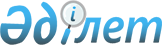 О внесении изменений в решение Меркенского районного маслихата от 15 декабря 2011 года № 48-3 "О районном бюджете на 2012-2014 годы"
					
			Утративший силу
			
			
		
					Решение маслихата Меркенского района Жамбылской области от 5 декабря 2012 года № 9-3. Зарегистрировано Департаментом юстиции Жамбылской области от 5 декабря 2012 года № 1851. Утратило силу в связи с истечением срока применения - (письмо Департамента юстиции Жамбылской области от 11 марта 2013 года № 2-2-17/388)      Сноска. Утратило силу в связи с истечением срока применения - (письмо Департамента юстиции Жамбылской области от 11.03.2013 № 2-2-17/388).

      Примечание РЦПИ:

      В тексте сохранена авторская орфография и пунктуация.

      В соответствии со статьей - 109 Бюджетного кодекса Республики Казахстан от 4 декабря 2008 года, статьей - 6 Закона Республики Казахстан от 23 января 2001 года «О местном государственном управлении и самоуправлении в Республике Казахстан» и на основании решения Жамбылского областного маслихата № 9-2 от 26 ноября 2012 года «О внесении изменений в решение Жамбылского областного маслихата «Об областном бюджете на 2012-2014 годы» от 7 декабря 2011 года № 41-3» (зарегистрировано в Реестре государственной регистрации нормативных правовых актов № 1843) районный маслихат РЕШИЛ:



      1. Внести в решение Меркенского районного маслихата «О районном бюджете на 2012-2014 годы» от 15 декабря 2011 года № 48-3 (зарегистрировано в Реестре государственной регистрации нормативных правовых актов № 6-6-100, опубликовано 30 декабря 2011 года в газете «Меркі тынысы» за № 155,156, 4-6 января 2012 года № 1, 2, 7 января № 3 и 11 января № 4, 5) следующие изменения:



      в пункте 1



      в подпункте 1):

      цифры «6 424 460» заменить на цифры «6 283 116»;

      цифры «1 274 875» заменить на цифры «1 295 727»;

      цифры «23 537» заменить на цифры «5 496»;

      цифры «11 383» заменить на цифры «13 663»;

      цифры «5 114 665» заменить на цифры «4 968 230»;



      в подпункте 2):

      цифры «6 517 674» заменить на цифры «6 376 330»;



      в подпункте 3):

      цифры «1 247» заменить на цифры «2 120»



      в подпункте 5):

      цифры «-133 091» заменить на цифры «-132 218»



      в подпункте 6):

      цифры «133 091» заменить на цифры «132 218»



      в пункте 4:

      цифры «26 900» заменить на цифры «24 500».



      Приложение 1 и 5 к указанному решению изложить в новой редакции, согласно приложениям 1 и 2 к настоящему решению.



      2. Настоящее решение вступает в силу со дня государственной регистрации в органах юстиции и вводится в действие с 1 января 2012 года.

     

      Председатель сессии                        Секретарь районного

      Маслихата                                  районного маслихата

      Е. Нартбаев                                И. Ахметжанов

Приложение к решению № 9-3

маслихата Меркенского района

от 5 декабря 2012 годаПриложение № 1 к решению № 48-3

маслихата Меркенского района

от 15 декабря 2011 года Районный бюджет на 2012 год

Приложение № 2 к решению № 9-3

маслихата Меркенского района

от 5 декабря 2012 годаПриложение № 5 к решению № 48-3

маслихата Меркенского района

от 15 декабря 2011 года Перечень бюджетных программ сельских округов на 2012 годПродолжение таблицы:
					© 2012. РГП на ПХВ «Институт законодательства и правовой информации Республики Казахстан» Министерства юстиции Республики Казахстан
				КатегорияКатегорияКатегорияКатегорияКатегорияСумма,

тыс.

тенгеКлассКлассКлассКлассСумма,

тыс.

тенгеПодклассПодклассСумма,

тыс.

тенгеНаименованиеСумма,

тыс.

тенге1111231. Доходы6 283 1161Налоговые поступления1 295 72701Подоходный налог на доходы249 07222Индивидуальный подоходный налог249 07203Социальный налог191 58011Социальный налог191 58004Налоги на собственность614 62511Налоги на имущество537 44033Земельный налог8 39144Налог на транспортные средства65 74855Единый земельный налог3 04605Внутренние налоги на товары, работы и услуги230 85122Акцизы216 06033Поступления за использование природных и других ресурсов2 25244Сборы за ведение предпринимательской и профессиональной деятельности11 78955Налог на игорный бизнес75008Обязательные платежи, взымаемые за совершение юридически значимых действий и (или) выдачу документов уполномоченным на то государственными органами или должностными лицами9 59911Государственная пошлина9 5992Неналоговые поступления5 49601Доходы от государственной собственности43011Поступления части чистого дохода государственных предприятий8055Доходы от аренды имущества, находящегося в государственной собственности35004Штрафы, пени, санкции, взыскания налагаемые государственными учреждениями, финасируемыми из государственного бюджета, а также содержащимися и финансируемыми из бюджета национальног Банка Республика Казахстан.1 77511Штрафы, пени, санкции, взыскания налагаемые государственными учреждениями, финасируемыми из государственного бюджета, а также содержащимися и финансируемыми из бюджета Национального Банка Республика Казахстан.1 77506Прочие неналоговые поступления3 29111Прочие неналоговые поступления3 2913Доходы от операций с капиталом13 66301Продажа государственного имущества закрепленного за государственными учреждениями44411Продажа государственного имущества закрепленного за государственными учреждениями44403Продажа земли и нематериальных активов13 21911Продажа земли11 59722Плата от продажи права аренды земельных участков1 6224Поступления трансфертов4 968 23002Трансферты из вышестоящих органов государственного управления4 968 23022Трансферты из областного бюджета4 968 230Функциональная группаФункциональная группаФункциональная группаФункциональная группаСумма,

тыс.

тенгеАдминистратор бюджетных программАдминистратор бюджетных программАдминистратор бюджетных программСумма,

тыс.

тенгеПрограммаПрограммаСумма,

тыс.

тенгеНаименованиеСумма,

тыс.

тенге111232. Затраты6 376 33001Государственные услуги общего характера313 696112Аппарат маслихата района (города областного значения)24 624001Услуги по обеспечению деятельности маслихата района (города областного значения)18 024003Капитальные расходы государственных органов6 600122Аппарат акима района (города областного значения)117 520001Услуги по обеспечению деятельности акима района (города областного значения)75 580002Создание информационных систем1 750003Капитальные расходы государственных органов40 190123Аппарат акима района в городе, города районного значения, поселка, аула (села), аульного (сельского) округа138 906001Услуги по обеспечению деятельности акима района в городе, города районного значения, поселка, аула (села), аульного (сельского) округа138 906452Отдел финансов района (города областного значения)18 683001Услуги по реализации государственной политики в области исполнения бюджета района (города областного значения) и управления коммунальной собственностью района (города областного значения)15 616002Создание информационных систем486003Проведение оценки имущества в целях налогообложения2 461010Приватизация, управление коммунальным имуществом, постприватизационная деятельность и регулирование споров, связанных с этим120453Отдел экономики и бюджетного планирования района (города областного значения)13 963001Услуги по реализации государственной политики в области формирования и развития экономической политики, системы государственного планирования и управления района (города областного значения)13 603004Капитальные расходы государственных органов36002Оборона3 000122Аппарат акима района (города областного значения)3 000005Мероприятия в рамках исполнения всеобщей воинской обязанности3 00003Общественный порядок, безопасность, правовая, судебная, уголовно-исполнительная деятельность1 700458Отдел жилищно-коммунального хозяйства, пассажирского транспорта и автомобильных дорог района (города областного значения)1 700021Обеспечение безопасности дорожного движения в населенных пунктах1 70004Образование4 708 890464Отдел образования района (города областного значения)291 114009Обеспечение дошкольного воспитания и обучения176 947040Реализация государственного образовательного заказа в дошкольных организациях образования113 167021Увеличение размера доплаты за квалификационную категорию воспитателям детских садов, мини-центров, школ-интернатов: общего типа, специальных (коррекционных), специализированных для одаренных детей, организаций образования для детей-сирот и детей, оставшихся без попечения родителей, центров адаптации несовершеннолетних за счет трансфертов из республиканского бюджета1 000123Аппарат акима района в городе, города районного значения, поселка, аула (села), аульного (сельского) округа10 640005Организация бесплатного подвоза учащихся до школы и обратно в аульной (сельской) местности10 640464Отдел образования района (города областного значения)3 361 829003Общеобразовательное обучение3 169 820006Дополнительное образование для детей130 808063Повышение оплаты труда учителям, прошедшим повышение квалификации по учебным программам  АОО «Назарбаев Интеллектуальные школы» за счет трансфертов из республиканского бюджета1 742064Увеличение размера доплаты за квалификационную категорию учителям организаций начального, основного среднего, общего среднего образования: школы, школы-интернаты: (общего типа, специальных (коррекционных), специализированных для одаренных детей; организаций для детей-сирот и детей, оставшихся без попечения родителей) за счет трансфертов из республиканского бюджета59 459464Отдел образования района (города областного значения)62 090018Организация профессионального обучения62 090466Отдел архитектуры, градостроительства и строительства района (города областного значения)743 848037Строительство и реконструкция объектов образования743 848464Отдел образования района (города областного значения)239 369001Услуги по реализации государственной политики на местном уровне в области образования11 890005Приобретение и доставка учебников, учебно-методических комплексов для государственных учреждений образования района (города областного значения)54 470015Ежемесячные выплаты денежных средств опекунам (попечителям) на содержание ребенка-сироты (детей-сирот), и ребенка (детей), оставшегося без попечения родителей за счет трансфертов из республиканского бюджета17 879020Обеспечение оборудованием, программным обеспечением детей-инвалидов, обучающихся на дому за счет трансфертов из республиканского бюджета12 365067Капитальные расходы подведомственных государственных учреждений и организаций»142 76506Социальная помощь и социальное обеспечение229 986123Аппарат акима района в городе, города районного значения, поселка, аула (села), аульного (сельского) округа1 955003Оказание социальной помощи нуждающимся гражданам на дому1 955451Отдел занятости и социальных программ района (города областного значения)204 484002Программа занятости34 028004Оказание социальной помощи на приобретение топлива специалистам здравоохранения, образования, социального обеспечения, культуры и спорта в сельской местности в соответствии с законодательством Республики Казахстан5 960005Государственная адресная социальная помощь8 200006Жилищная помощь500007Социальная помощь отдельным категориям нуждающихся граждан по решениям местных представительных органов23 041010Материальное обеспечение детей-инвалидов, воспитывающихся и обучающихся на дому4 900014Оказание социальной помощи нуждающимся гражданам на дому5 594016Государственные пособия на детей до 18 лет86 500017Обеспечение нуждающихся инвалидов обязательными гигиеническими средствами и предоставление услуг специалистами жестового языка, индивидуальными помощниками в соответствии с индивидуальной программой реабилитации инвалида16 011023Обеспечение деятельности центров занятости19 750451Отдел занятости и социальных программ района (города областного значения)23 547001Услуги по реализации государственной политики на местном уровне в области обеспечения занятости и реализации социальных программ для населения22 857011Оплата услуг по зачислению, выплате и доставке пособий и других социальных выплат69007Жилищно-коммунальное хозяйство364 779455Отдел культуры и развития языков района (города областного значения)55 231024Ремонт объектов в рамках развития сельских населенных пуктов по Программе занятости 202055 231458Отдел жилищно-коммунального хозяйства, пассажирского транспорта и автомобильных дорог района (города областного значения)31 251042Реконструкция объектов в рамках развития сельских населенных пунктов по Программе занятости 202031 251466Отдел архитектуры, градостроительства и строительства района (города областного значения)16 202074Развитие и обустройство недостающей инженерно-коммуникационной инфраструктуры в рамках второго направления Программы занятости 202016 202464Отдел образования района (города областного значения)15 283026Ремонт объектов в рамках развития сельских населенных пуктов по Программе занятости 202015 283458Отдел жилищно-коммунального хозяйства, пассажирского транспорта и автомобильных дорог района (города областного значения)53 517012Функционирование системы водоснабжения и водоотведения24 730028Развитие коммунального хозяйства15 507033Развитие, обустройство и (или) приобретение инженерно-коммуникационной инфраструктуры13 280466Отдел архитектуры, градостроительства и строительства района (города областного значения)122 698006Развитие системы водоснабжения122 698123Аппарат акима района в городе, города районного значения, поселка, аула (села), аульного (сельского) округа820014Организация водоснабжения населенных пунктов820123Аппарат акима района в городе, города районного значения, поселка, аула (села), аульного (сельского) округа22 968008Освещение улиц населенных пунктов8 588009Обеспечение санитарии населенных пугктов4 787010Содержание мест захоронений и погребение безродных200011Благоустройство и озеленение населенных пунктов9 393458Отдел жилищно-коммунального хозяйства, пассажирского транспорта и автомобильных дорог района (города областного значения)46 809015Освещение улиц в населенных пунктах39 809018Благоустройство и озеленение населенных пунктов7 00008Культура, спорт, туризм и информационное пространство202 494455Отдел культуры и развития языков района (города областного значения)82 116003Поддержка культурно-досуговой работы82 116466Отдел архитектуры, градостроительства и строительства района (города областного значения)12 562008Развитие объектов спорта и туризма12 562465Отдел физической культуры и спорта района (города областного значения)1 091006Проведение спортивных соревнований на районном (города областного значения) уровне91007Подготовка и участие членов сборных команд района (города областного значения) по различным видам спорта на областных спортивных соревнованиях1 000455Отдел культуры и развития языков района (города областного значения)60 582006Функционирование районных (городских) библиотек58 282007Развитие государственного языка и других языков народа Казахстана2 300456Отдел внутренней политики района (города областного значения)13 000002Услуги по проведению государственной информационной политики через газеты и журналы13 000455Отдел культуры и развития языков района (города областного значения)6 853001Услуги по реализации государственной политики на местном уровне в области развития языков и культуры6 853455Отдел культуры и развития языков района (города областного значения)1 500032Капитальные расходы подведомственных государственных учреждений и организаций1 500456Отдел внутренней политики района (города областного значения)22 370001Услуги по реализации государственной политики на местном уровне в области информации, укрепления государственности и формирования социального оптимизма граждан11 347003Реализация региональных программ в сфере молодежной политики10 820032Капитальные расходы подведомственных государственных учреждений и организаций203465Отдел физической культуры и спорта района (города областного значения)2 420001Услуги по реализации государственной политики на местном уровне в сфере физической культуры и спорта2 42010Сельское, водное, лесное, рыбное хозяйство, особо охраняемые природные территории, охрана окружающей среды и животного мира, земельные отношения177 347454Отдел предпринимательства и сельского хозяйства района (города областного значения)4 743099Реализация мер социальной поддержки специалистов социальной сферы сельских населенных пунктов за счет целевых трансфертов из республиканского бюджета4 743466Отдел архитектуры, градостроительства и строительства района (города областного значения)26 38310Развитие объектов сельского хозяйства26 383473Отдел ветеринарии района (города областного значения)22 904001Услуги по реализации государственной политики на местном уровне в сфере ветеринарии6 519003Капитальные расходы государственных органов8 400007Организация отлова и уничтожения бродячих собак и кошек3 000008Возмещение владельцам стоимости изымаемых и уничтожаемых больных животных, продуктов и сырья животного происхождения1 985009Проведение ветеринарных мероприятий по энзоотическим болезням животных700010Проведение мероприятий по идентификации сельскохозяйственных животных2 300463Отдел земельных отношений района (города областного значения)9 920001Услуги по реализации государственной политики в области регулирования земельных отношений на территории района (города областного значения)8 599006Землеустройство, проводимое при установлении границ городов районного значения, районов в городе, поселков аулов (сел), аульных (сельских) округов1 321473Отдел ветеринарии района (города областного значения)113 397011Проведение противоэпизоотических мероприятий113 39711Отдел ветеринарии района (города областного значения)20 557466Отдел архитектуры, градостроительства и строительства района (города областного значения)20 557001Услуги по реализации государственной политики в области строительства, улучшения архитектурного облика городов, районов и населенных пунктов области и обеспечению рационального и эффективного градостроительного освоения территории района (города областно11 707013Разработка схем градастройительного развития територии района,генеральных планов городов районного(обласного значения,пасельков и иных сельских населенных пунктов)8 85012Транспорт и коммуникации289 271458Отдел жилищно-коммунального хозяйства, пассажирского транспорта и автомобильных дорог района (города областного значения)289 271023Обеспечение функционирования автомобильных дорог289 27113Прочие60 749123Аппарат акима района в городе, города районного значения, поселка, аула (села), аульного (сельского) округа10 616040Реализация мероприятий для решения вопросов обустройства аульных (сельских) округов в реализацию мер по содействию экономическому развитию регионов в рамках Программы «Развитие регионов» за счет целевых трансфертов из республиканского бюджета10 616452Отдел финансов района (города областного значения)24 500012Резерв местного исполнительного органа района (города областного значения)24 500454Отдел предпринимательства и сельского хозяйства района (города областного значения)17 641001Услуги по реализации государственной политики на местном уровне в области развития предпринимательства, промышленности и сельского хозяйства17 374007Капитальные расходы государственного органа267458Отдел жилищно-коммунального хозяйства, пассажирского транспорта и автомобильных дорог района (города областного значения)7 992001Услуги по реализации государственной политики на местном уровне в области жилищно-коммунального хозяйства, пассажирского транспорта и автомобильных дорог7 99214Обслуживание долга37452Отдел финансов района (города областного значения)37013Обслуживание правительственного долга3715Трансферты3 824452Отдел финансов района (города областного значения)3 824006Возврат неиспользованных (недоиспользованных) целевых трансфертов3 8243. Чистое бюджетное кредитование27 877Бюджетные кредиты29 12410Сельское, водное, лесное, рыбное хозяйство, особо охраняемые природные территории, охрана окружающей среды и животного мира, земельные отношения29 124Сельское хозяйство29 124454Отдел предпринимательства и сельского хозяйства района (города областного значения)29 124009Бюджетные кредиты для реализации мер социальной поддержки специалистов социальной сферы сельских населенных пунктов29 124Функционаьная группаФункционаьная группаФункционаьная группаФункционаьная группа000Администратор бюджетных программАдминистратор бюджетных программАдминистратор бюджетных программ000ПрограммаПрограмма000Погашение бюджетных кредитов2 120КатегорияКатегорияКатегорияКатегория000КлассКлассКласс000ПодклассПодкласс0005Погашение бюджетных кредитов2 12001Погашение бюджетных кредитов2 1201Погашение бюджетных кредитов, выделенных из государственного бюджета2 1204. Сальдо по операциям с финансовыми активами12 000Приобретение финансовых активов12 000Поступления от продажи финансовых активов05. Дефицит бюджета (профицит)-132 2186. Финансирование дефицита бюджета (использование профицита)132 218Поступление займов0Погашение займов07Поступление займов29 12401Внутренние государственные займы29 1242Договоры займа29 1248Используемые остатки бюджетных средств001Используемые остатки бюджетных средств01Свободные остатки бюджетных средств016Погашение займов2 120452Отдел финансов района (города областного значения)2 120008Погашение долга местного исполнительного органа перед вышестоящим бюджетом1 247021Возврат неиспользованных бюджетных кредитов, выданных из местного бюджета873Используемые остатки бюджетных средств105 214Сельские округаПеречень бюджетных программПеречень бюджетных программПеречень бюджетных программПеречень бюджетных программПеречень бюджетных программСельские округа001.

Услуги

по обеспечению деятельности акима района в городе, (города районного значения, поселка, аула (села), аульного (сельского) округа005.

Организация бесплатного подвоза учащихся до школы и обратно в аульной (сельской) местности003.

Оказание социальной помощи нуждающимся гражданам на дому014.

Организация водоснабжения населенных пунктов008.

Освещение улиц населенных пунктовАктоганский сельский округ8 55417722230500Жамбылский сельский округ11 3983311 260Меркенский сельский округ13 7968243711 813Сармолдаевский сельский округ14 38229001 776Ойтальский сельский округ12 328901340Т. Рыскуловский сельский округ8 24833Таттинский сельский округ8 868552417Акаральский сельский округ8 5150111700Суратский сельский округ9 2341 500Жанатоганский сельский округ8 1661 1916001 049сельский округ Андас батыра11 0611 8002892201 040Кенесский сельский округ7834Аспаринский сельский округ7753Акерменский сельский округ8 7692 1000Всего138 90610 6401 9558208 588Сельские округаПеречень бюджетных программПеречень бюджетных программПеречень бюджетных программПеречень бюджетных программПеречень бюджетных программСельские округа009. Обеспечение санитарии населенных пунктов011. Благоустройство и озеленение населенных пунктов010. Содержание мест захоронений и погребение безродныхРеализация мероприятий для решения вопросов обустройства аульных (сельских) округов в реализацию мер по содействию экономическому развитию регионов в рамках Программы «Развитие регионов» за счет целевых трансфертов из республиканского бюджетаВсегоАктоганский сельский округ01 50012 549Жамбылский сельский округ03602 03015 379Меркенский сельский округ4 5874382005 46627 495Сармолдаевский сельский округ035016 798Ойтальский сельский округ2004 42118 190Т. Рыскуловский сельский округ03528 633Таттинский сельский округ0973 12013 054Акаральский сельский округ02009 526Суратский сельский округ045011 184Жанатоганский сельский округ50011 506сельский округ Андас батыра026014 670Кенесский сельский округ0857 919Аспаринский сельский округ01807 933Акерменский сельский округ020011 069Всего4 7879 39320010 616185 905